Памятка для обучающихся и родителей «Зимние опасности»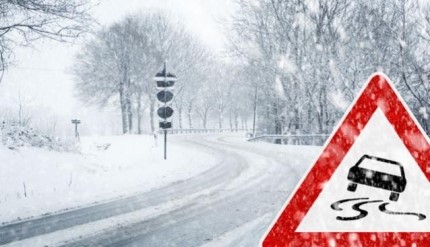 «Особенности безопасного поведения в зимний период»В зимний период необходимо   помнить о правилах безопасного поведения на улицах, сделав акцент на специфические «зимние» опасности, связанные, прежде всего с погодными условиями. Главное правило поведения на дороге зимой — удвоенное внимание и повышенная осторожность! Зимой день короче, темнеет рано и очень быстро, в сумерках и в темноте значительно ухудшается видимость. В темноте легко ошибиться в определении расстояния, как до едущего автомобиля, так и до неподвижных предметов. Часто близкие предметы кажутся далекими, а далекие — близкими. Случаются зрительные обманы: неподвижный предмет можно принять за движущийся, и наоборот. Поэтому в сумерках и темноте будьте особенно внимательны. Переходите только по подземным, надземным или регулируемым переходам. А в случае их отсутствия — при переходе увеличьте безопасное расстояние до автомобиля. В снегопады заметно ухудшается видимость, появляются заносы, ограничивается и затрудняется движение пешеходов и транспорта. Снег мешает обзору дороги: для пешехода и водителя видимость на дороге тоже ухудшается. В городах улицы посыпают специальными химикатами, чтобы не образовывался снежный накат. В результате даже в умеренный мороз проезжая часть может быть покрыта снежно-водяной кашей, которую в виде взвеси поднимают в воздух колеса проезжающего транспорта. Взвесь оседает на ветровых стеклах автомобилей, мешая водителям следить за дорожной обстановкой. В такой ситуации водителю еще сложнее заметить пешехода! Яркое солнце, как ни странно, тоже помеха. Яркое солнце и белый снег создают эффект бликов, человек как бы «ослепляется». Поэтому нужно быть крайне внимательным. В снежный накат или гололед повышается вероятность «юза», заноса автомобиля, и, самое главное — непредсказуемо удлиняется тормозной путь. Поэтому обычное (летнее) безопасное для перехода расстояние до машины нужно увеличить в несколько раз. В оттепель на улице появляются коварные лужи, под которыми скрывается лед. Дорога становится очень скользкой! Поэтому при переходе через проезжую часть лучше подождать, пока не будет проезжающих машин. Ни в коем случае не бежать через проезжую часть, даже на переходе! Переходить только шагом и быть внимательным. Количество мест закрытого обзора зимой становится больше. Мешают увидеть приближающийся транспорт: сугробы на обочине; сужение дороги из-за неубранного снега;стоящая заснеженная машина. Значит, нужно быть крайне внимательным, вначале обязательно остановиться и, только убедившись в том, что поблизости нет транспорта, переходить проезжую часть. Теплая зимняя одежда мешает свободно двигаться, сковывает движения. Поскользнувшись, в такой одежде сложнее удержать равновесие. Кроме того, капюшоны, мохнатые воротники и зимние шапки также мешают обзору. Не стойте рядом с буксующей машиной! Не пытайся ее толкать! Из-под колес могут вылететь куски льда и камни. А главное — машина может неожиданно вырваться из снежного плена и рвануть в любую сторону Опасность увеличивается ещё и потому, что транспортный поток растёт, на дорогах появляется всё большее количество грузовых и легковых автомобилей. Ухудшается видимость, обзорность изнутри машины, недостаток солнечного света не даёт разглядеть некоторые препятствия заблаговременно. Главной и частой причиной гибели и ранения участников дорожного движения (неопытных водителей, пешеходов, велосипедистов, мотоциклистов и пассажиров) является нарушение ими требований Правил дорожного движения, к которым, в первую очередь, относятся: управление транспортным средством в нетрезвом состоянии, превышение водителями установленной скорости движения, несоблюдение правил пользования ремнями безопасности. Также распространенной причиной совершения ДТП на дорогах в зимний период, является несоответствие типов шин погодным условиям и прежде всего повышенный износ высоты рисунка протектора.  При движении по зимней дороге (в гололед, по свежевыпавшему снегу, укатанному снегу) необходимо помнить: соблюдайте дистанцию (она позволит избежать столкновение); соблюдайте боковой интервал (он обеспечивает безопасность движения); не нарушайте скоростной режим; не делайте резких торможений и движений. Можно выделить на зимней дороге следующие потенциально опасные участки, где транспортные средства останавливаются, притормаживают или начинают движение: вблизи светофоров; около въездов на главную дорогу в местах нерегулируемых перекрестков; возле остановок. Проходить такие участки или подъезжать к ним надо крайне осторожно, поскольку дорожное полотно, покрытое льдом, на них отполировано до зеркального блеска шинами набирающих скорость и тормозящих автомобилей. Скользкие участки на загородных дорогах встречаются: на опушках леса в зоне снежных переметов; в разрывах лесозащитных насаждений; на перекрестках и развилках дорог. Зимняя дорога требует от каждого участника дорожного движения особой осторожности и повышенного внимания. Будьте внимательны и осторожны! Берегите свою жизнь и здоровье!